ДОГОВОР №      	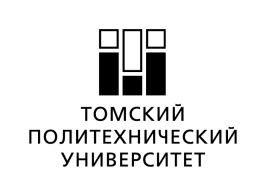  об образовании на обучение по образовательной программе высшего образованияг. Томск	от «       »                       20 20 г 	Федеральное государственное автономное образовательное учреждение высшего образования «Национальный исследовательский Томский политехнический университет», лицензия серия 90Л01, № 0008046, регистрационный № 1069 от 04 августа 2014г., выданная Федеральной службой по надзору в сфере образования и науки, бессрочно, свидетельство о государственной аккредитации серия 90А01, № 0001385, регистрационный № 1304, выданное Федеральной службой по надзору в сфере образования и науки на срок с 25 мая . по 25 мая ., (далее – ТПУ)  в лице проректора по образовательной деятельности Соловьева Михаила Александровича, действующего на основании доверенности № 122 
от 10.06.2020г., с одной стороны, и    	       ,(фамилия, имя, отчество (при наличии)/наименование юридического лица)именуемый (-ая) в дальнейшем "Заказчик", в лице 		  ,(заполняется в случае, если Заказчик является юридическим лицом: наименование должности, ФИО Заказчика)действующего на основании  		  ,( реквизиты документа, удостоверяющего полномочия представителя  Заказчика)и 		,(фамилия, имя, отчество (при наличии) лица, зачисляемого на обучение)именуемый в дальнейшем "Обучающийся", совместно  именуемые Стороны, заключили настоящий  Договор (далее – Договор) о нижеследующем:1. Предмет Договора1.1.	ТПУ обязуется предоставить образовательную услугу, а Обучающийся/Заказчик (нужное подчеркнуть) обязуется оплатить обучение по образовательной программе:                                      		,(вид: основное образование, дополнительное образование; уровень: высшее-бакалавриат, высшее-магистратура, высшее-специалитет; код и наименование специальности или направления подготовки)зачисленного, восстановившегося, переведенного на     курс   семестр для  обучения по 	форме обучения в пределах федерального государственного образовательного стандарта или образовательного стандарта ТПУ в соответствии с учебными планами, в том числе индивидуальными, и образовательными программами ТПУ.1.2.	Срок освоения образовательной программы (продолжительность обучения) составляет  	 с момента зачисления Обучающегося. Продолжительность обучения по индивидуальному учебному плану, в том числе ускоренному  обучению, составляет      	.1.3.	После освоения Обучающимся образовательной программы и успешного прохождения государственной итоговой аттестации ему выдается диплом                .(бакалавра, магистра, специалиста)1.4.	Обучающемуся, не прошедшему итоговой государственной аттестации или получившему на итоговой государственной аттестации неудовлетворительные результаты, а также Обучающемуся, освоившему часть образовательной программы и (или) отчисленному из ТПУ, выдается справка о периоде обучения.2. Взаимодействие сторон 2.1.	ТПУ вправе:2.1.1.	самостоятельно осуществлять образовательный процесс, устанавливать системы оценок, формы, порядок и периодичность промежуточной аттестации Обучающегося.применять к Обучающемуся меры поощрения и меры дисциплинарного взыскания в соответствии с законодательством Российской Федерации, учредительными документами ТПУ, настоящим Договором и локальными нормативными актами ТПУ.2.2.	Заказчик вправе получать информацию от ТПУ по вопросам организации и обеспечения надлежащего предоставления услуг, предусмотренных разделом 1 настоящего Договора.2.3.	Обучающемуся предоставляются академические права в соответствии с частью 1 статьи 34 Федерального закона от 29 декабря 2012г. № 273-ФЗ "Об образовании в Российской Федерации". Обучающийся также вправе:получать информацию от ТПУ по вопросам организации и обеспечения надлежащего предоставления услуг, предусмотренных разделом 1 настоящего Договора;пользоваться в порядке, установленном локальными нормативными актами, имуществом ТПУ, необходимым для освоения образовательной программы;принимать в порядке, установленном локальными нормативными актами, участие в социально-культурных, оздоровительных и иных мероприятиях, организованных ТПУ;получать полную и достоверную  информацию об оценке своих знаний, умений, навыков и компетенций, а также о критериях этой оценки.2.4.	ТПУ обязан:зачислить Обучающегося, выполнившего установленные законодательством Российской Федерации, учредительными документами, локальными нормативными актами ТПУ условия приема, в качестве студента.довести до Заказчика информацию, содержащую сведения о предоставлении платных образовательных услуг в порядке и объеме, которые предусмотрены Законом Российской Федерации от 7 февраля 1992г. №2300-1 "О защите прав потребителей" и Федеральным законом от 29 декабря 2012г. № 273-ФЗ "Об образовании в Российской Федерации".организовать и обеспечить надлежащее предоставление образовательных услуг, предусмотренных разделом 1 настоящего Договора. Образовательные услуги оказываются в соответствии с федеральным государственным образовательным стандартом или образовательным стандартом, учебным планом, в том числе индивидуальным, и расписанием занятий ТПУ.  обеспечить Обучающемуся предусмотренные выбранной образовательной программой условия ее освоения.принимать от Обучающегося и (или) Заказчика плату за образовательные услуги.обеспечить Обучающемуся уважение человеческого достоинства, защиту от всех форм физического и психического насилия, оскорбления личности, охрану жизни и здоровья.Обучающийся обязан:Приступить к обучению с начала учебного года в соответствии с учебным графиком, посещать занятия, предусмотренные учебным планом (индивидуальным планом) и в установленные сроки успешно проходить промежуточную и итоговую аттестацию.Выполнять задания по подготовке к занятиям, выдаваемые педагогическими работниками ТПУ.Извещать ТПУ об уважительных причинах отсутствия на занятиях.Соблюдать требования Устава ТПУ, Правил внутреннего распорядка и иных локальных нормативных актов, соблюдать учебную дисциплину и общепринятые нормы поведения, в частности, проявлять уважение к научно-педагогическому, инженерно-техническому, административно-хозяйственному, учебно-вспомогательному и иному персоналу ТПУ и другим обучающимся, не посягать на их честь и достоинство.Бережно относиться к имуществу ТПУ.Заказчик и (или) Обучающийся обязан(-ы) своевременно вносить плату за предоставляемые Обучающемуся образовательные услуги, указанные в 1 настоящего Договора, в размере и порядке, определенными настоящим Договором, а также предоставлять платежные документы, подтверждающие такую оплату.3. Стоимость образовательных услуг, сроки и порядок их оплаты3.1.	Стоимость образовательных услуг в год составляет:        рублей.Полная стоимость образовательных  услуг за весь период обучения Обучающегося составляет           	рублей (НДС не облагается).3.2.	Увеличение стоимости образовательных услуг после заключения настоящего Договора не допускается, за исключением увеличения стоимости указанных услуг с учетом уровня инфляции, предусмотренного основными характеристиками федерального бюджета на очередной финансовый год и плановый период.3.3.	Оплата производится не позднее 15 дней с начала очередного учебного семестра (даты подписания настоящего  
Договора), согласно утвержденному учебному плану, в сумме            	руб.     коп. за семестр за наличный расчет (в безналичном порядке на счет ТПУ, указанный в  разделе 8 настоящего Договора).4. Порядок изменения и расторжения Договора4.1.	Условия, на которых заключен настоящий Договор, могут быть изменены по соглашению Сторон или в соответствии с законодательством Российской Федерации.4.2.	Настоящий Договор может быть расторгнут по соглашению Сторон.4.3.	Настоящий Договор может быть расторгнут по инициативе ТПУ в одностороннем порядке в следующих случаях:Применение к обучающемуся отчисления из университета как меры дисциплинарного взыскания.Невыполнение обучающимся обязанностей по добросовестному освоению образовательной программы (части образовательной программы) и выполнению учебного плана.Установление нарушения порядка приема в ТПУ, повлекшего по вине обучающегося его незаконное зачисление в ТПУ.Просрочка оплаты стоимости образовательных услуг.Невозможность надлежащего исполнения обязательств по оказанию платных образовательных услуг вследствие действий (бездействия) обучающегося.4.4.	Действие настоящего Договора прекращается досрочно:По инициативе Обучающегося или родителей (законных представителей) несовершеннолетнего Обучающегося, в том числе в случае перевода Обучающегося для продолжения освоения образовательной программы в другую организацию, осуществляющую образовательную деятельность.По обстоятельствам, не зависящим от воли Обучающегося или родителей (законных представителей) несовершеннолетнего Обучающегося и ТПУ, в том числе в случае ликвидации ТПУ.4.4.3.	В случае, если Обучающийся зачислен на основании справки (временного документа об образовании), то последний обязан предоставить документ об образовании в течение 1 учебного (одного) года. При непредставлении документа об образовании в течение указанного срока, ТПУ имеет право отчислить Обучающегося в одностороннем порядке.ТПУ вправе отказаться от исполнения обязательств по Договору при условии полного возмещения Обучающемуся убытков.Обучающийся вправе отказаться от исполнения настоящего Договора при условии оплаты ТПУ фактически понесенных им расходов.5. Ответственность ТПУ, Заказчика и Обучающегося5.1.	За неисполнение или ненадлежащее исполнение своих обязательств по Договору Стороны несут ответственность, предусмотренную законодательством Российской Федерации и настоящим Договором.5.2.	При обнаружении недостатка образовательной услуги, в том числе оказания не в полном объеме, предусмотренном образовательной программой, Заказчик вправе по своему выбору потребовать:Безвозмездного оказания образовательной услуги.Соразмерного уменьшения стоимости оказанной образовательной услуги.Возмещения понесенных им расходов по устранению недостатков оказанной образовательной услуги своими силами или третьими лицами.5.3.	Заказчик вправе отказаться от исполнения Договора и потребовать полного возмещения убытков, если в 2-х недельный срок недостатки образовательной услуги не устранены ТПУ. Заказчик также вправе отказаться от исполнения договора, если им обнаружен существенный недостаток оказания образовательной услуги или иные существенные отступления от условий Договора.Если ТПУ нарушил сроки оказания образовательной услуги (сроки начала и (или) окончания оказания образовательной услуги и (или) промежуточные сроки оказания образовательной услуги) либо если во время оказания образовательной услуги стало очевидным, что она не будет оказана в срок, Заказчик вправе по своему выбору:Назначить ТПУ новый срок, в течение которого ТПУ должен приступить к оказанию образовательной услуги и (или) закончить оказание образовательной услуги.Потребовать уменьшения стоимости образовательной услуги.Расторгнуть Договор.В случае прекращения деятельности ТПУ, аннулирования или приостановления действия соответствующей лицензии, лишения его государственной аккредитации, приостановления действия государственной аккредитации или истечения срока действия государственной аккредитации по соответствующей образовательной программе ТПУ обеспечивает перевод совершеннолетних обучающихся с их согласия и несовершеннолетних обучающихся с согласия их родителей (законных представителей) в другие организации, осуществляющие образовательную деятельность по образовательным программам соответствующих уровня и направленности.6. Срок действия Договора6.1.	Настоящий Договор вступает в силу со дня его заключения Сторонами и действует до полного исполнения Сторонами обязательств.6.2. Стороны подтверждают, что Договор считается заключенным как путем обмена документами, выполненными на бумажном носителе и скрепленными печатью и подписью Сторон, так и путем направления электронного документа, подписанного электронной цифровой подписью или двусторонней скан-копией, фотографией документа в формате PDF,  направления электронных образов в ИПК «Абитуриент», «Единый деканат».6.3. Стороны условились, что документы, сообщения, извещения, уведомления и т.п., равно как и их скан-копии, относящиеся к предмету настоящего Договора и направленные в электронном виде по адресам электронной почты, указанным в разделе «Адреса и реквизиты Сторон» и корпоративной электронной почты, путем прикрепления электронных образов в ИПК «Абитуриент», «Единый деканат»   имеют юридическую силу наравне с документами, оформленными на бумажном носителе, и обязательны для исполнения Сторонами.6.4.Согласие на обработку персональных данных  Обучающегося (Заказчика) действует со дня заключения настоящего Договора, истекает спустя  5 (пять) лет с момента окончания обучения (прекращения оказания образовательных услуг, прекращения образовательных отношений), за исключением случаев обработки таких данных в целях воинского, миграционного, статистического, бухгалтерского учета и отчетности, срок обработки которых составляет 75 (семьдесят пять) лет после расторжения настоящего Договора. Согласие на обработку персональных данных может быть отозвано путем внесения изменений в настоящий Договор.7. Заключительные положения7.1.	ТПУ вправе снизить стоимость платной образовательной услуги по Договору Обучающемуся, достигшему успехов в учебе и (или) научной деятельности, а также нуждающемуся в социальной помощи. Основания и порядок снижения стоимости платной образовательной услуги устанавливаются локальным нормативным актом ТПУ и доводятся до сведения Обучающегося.7.2.	Сведения, указанные в настоящем Договоре, соответствуют информации, размещенной на официальном сайте ТПУ в сети "Интернет" на дату заключения настоящего Договора.7.3.	Под периодом предоставления образовательной услуги (периодом обучения) понимается промежуток времени от даты издания приказа, о зачислении Обучающегося в ТПУ до даты издания приказа об окончании обучения или отчислении Обучающегося из ТПУ.7.4.	Настоящий Договор составлен в четырёх экземплярах, по одному – для Заказчика, Обучающегося, два экземпляра – для ТПУ. Все экземпляры имеют одинаковую юридическую силу.7.5.	Изменения и дополнения настоящего Договора оформляются дополнительными соглашениями к Договору и подписываются уполномоченными представителями Сторон.7.6. Все сообщения, предупреждения, уведомления, заявления и иные юридически значимые сообщения (далее вместе – сообщение) Сторон в ходе исполнения Договора направляются Сторонами в письменной форме по электронной почте либо через операторов почтовой связи общего пользования (далее – почтой), заказным письмом с уведомлением о вручении, по адресам, указанным в разделе 8 Договора, либо передаются нарочным под подпись принимающей Стороны. Сообщение считается доставленным и в тех случаях, если оно поступило принимающей Стороне, но по обстоятельствам, зависящим от нее, не было ей вручено, или принимающая Сторона не ознакомилась с ним.  Сообщение, переданное нарочным принимающей Стороне, считается полученным такой Стороной с даты фактического вручения сообщения принимающей Стороне под подпись.8. Адреса и реквизиты Сторон8.1. ТПУ, ИНН/КПП 7018007264/701701001 Место нахождения: . Томск, проспект Ленина, 30, Томский политехнический университет; Контактные тел: (83822) – 60-63-33, факс: (83822) - 60-64-44, e-mail:postupai@tpu.ru (для абитуриентов), hta@tpu.ruОКАТО 69401363000, ОКТМО 69701000,  ОГРН 1027000890168, КБК 00000000000000000130Банковские реквизиты:8.1.1 УФК по Томской области (ФГАОУ ВО НИ ТПУ л/сч 30656Щ45270)  Банк получателя: Отделение Томск  Расчетный счет 40501810550042004500,  БИК 046902001,. кор. счета нет- для резидентов РФ8.1.2.   Операционный офис в г. Томске Филиала Банка ВТБ (ПАО) в г. Красноярске, Место нахождения банка: 660021, г. Красноярск,  Красная Площадь, 3б, р/сч 40503810110034000001,  БИК 040407777  к/сч №30101810200000000777 , - для не резидентов РФ 8.1.3. Филиал Газпромбанк (АО) в   г. Томске, Место нахождения банка: 634034, г. Томск, пр. Ленина,   д. 39 р/сч 40503810190004002375 БИК: 046902758 Кор счет: 30101810800000000758 –    для не резидентов РФ8.2.	Обучающийся:Место жительства и телефон, e-mail:   Паспорт: Серия       	 , №   	 , выданный  
8.3.	Заказчик:Место жительства и телефон, e-mail:         Паспорт: Серия       	 , №        	 , выданный       илиМесто нахождения и телефон:      Реквизиты:    ИНН  	КПП  	 БИК  ТПУОбучающийсяЗаказчик_______________________________(Подпись)______________________________(Подпись)____________________________ (Подпись)М.П.М.П.